Thuje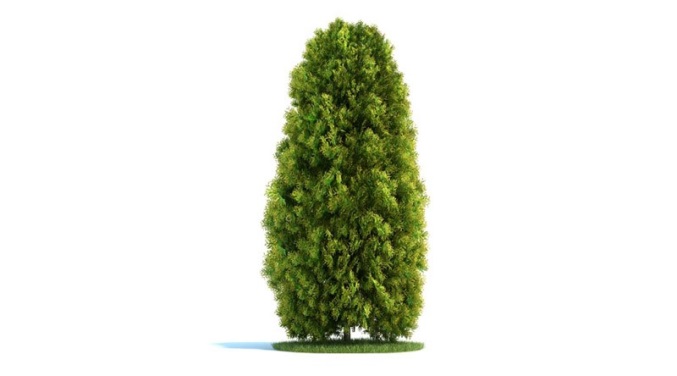 Borovice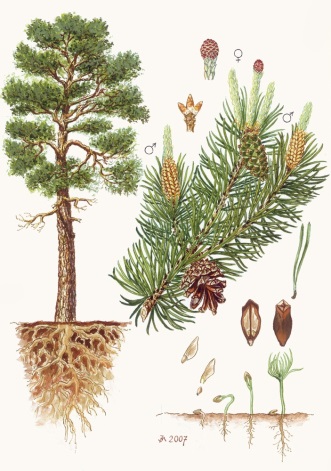 Jedle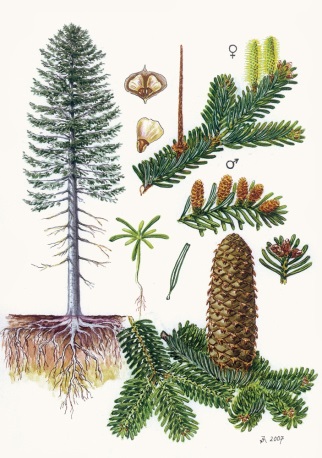 Modřín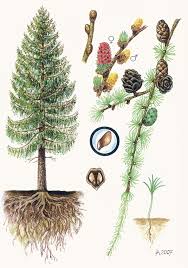 Smrk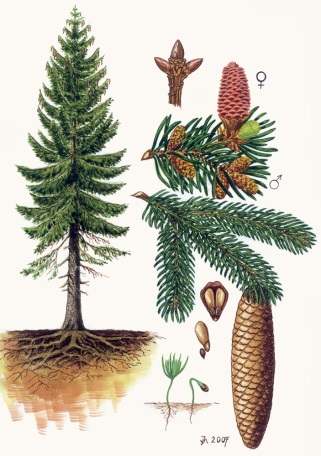 Buk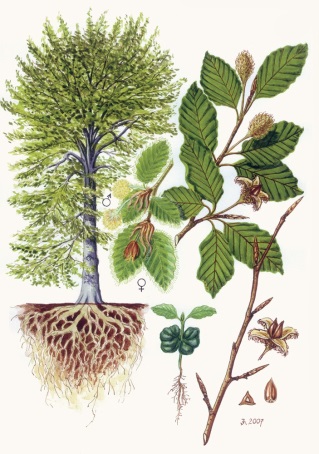 Jírovec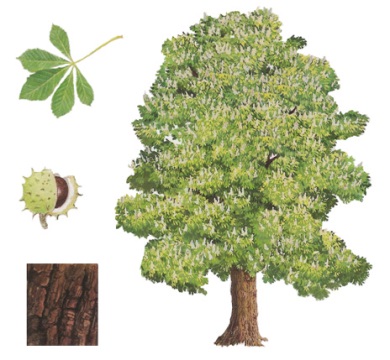 Jalovec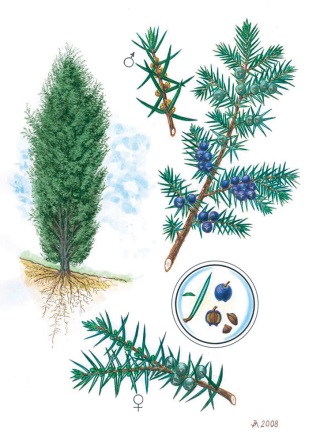 Javor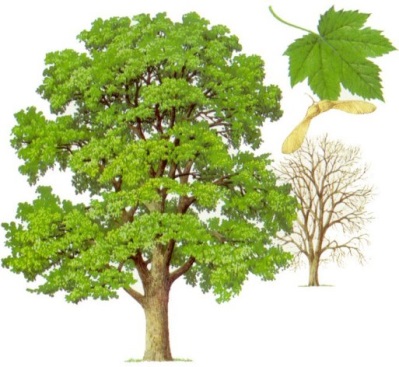 Zlatý déšť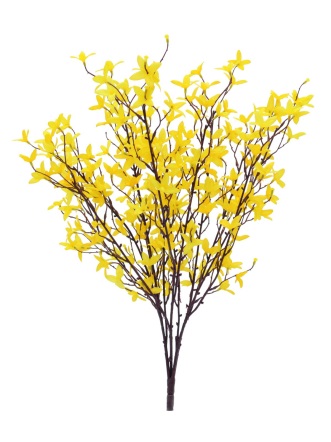 Jilm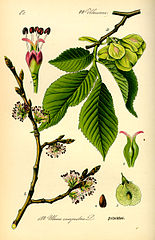 Habr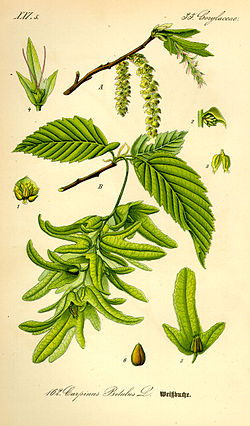 Lípa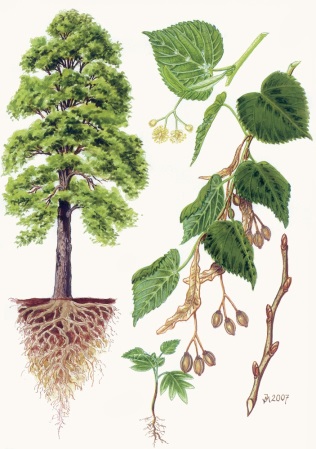 Dub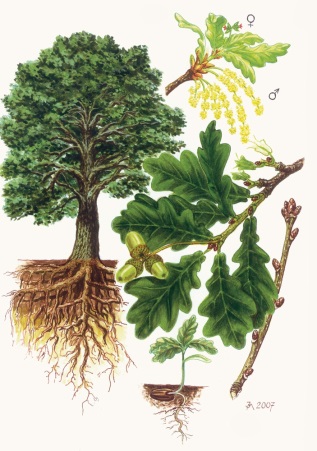 Trnka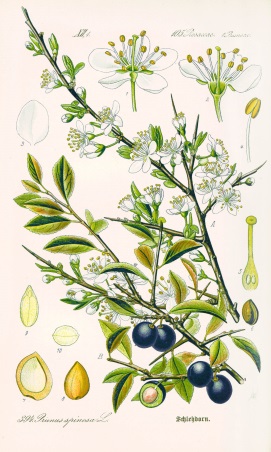 Hloch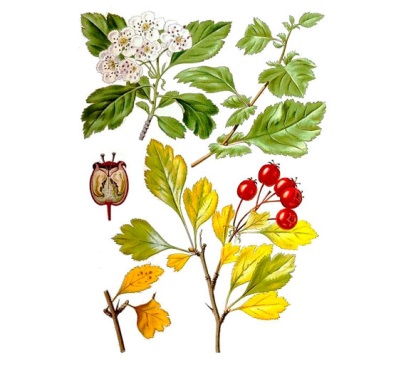 Platan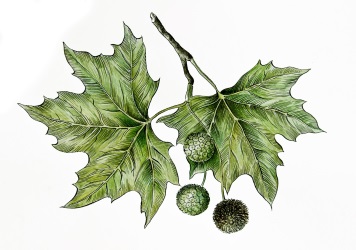 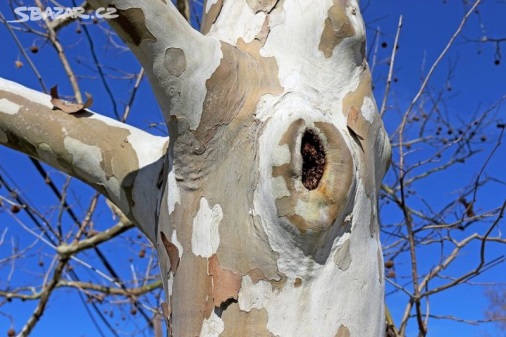 Bříza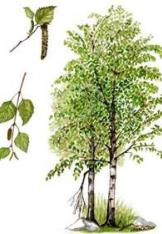 Já mámTopol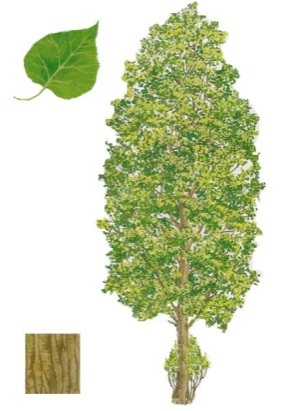 Ptačí zob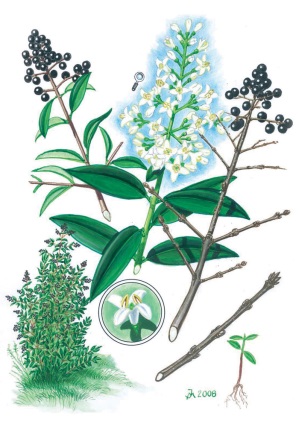 Akát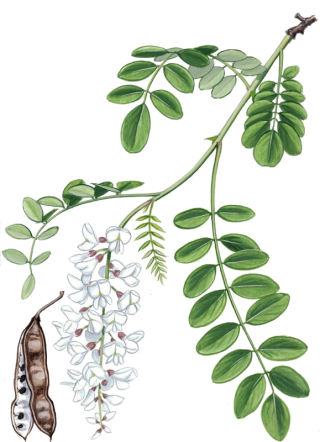 Jeřáb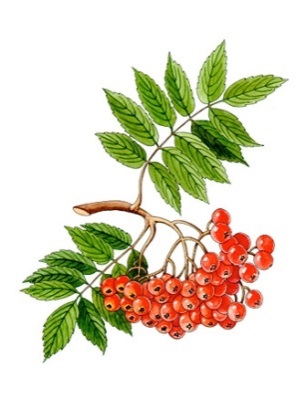 Jinan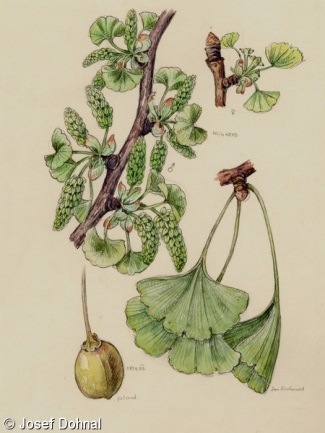 Černý bez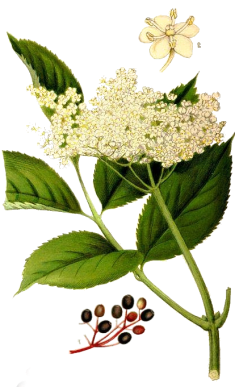 Rakytník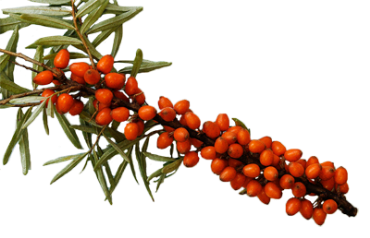 Ořešák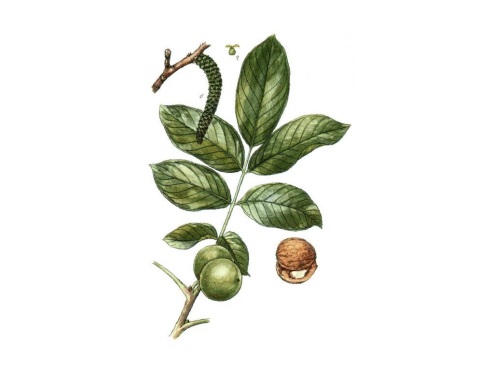 Osika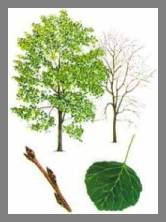 Olše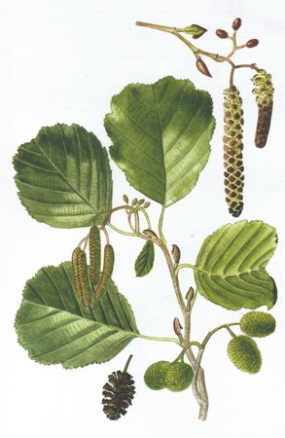 Jasan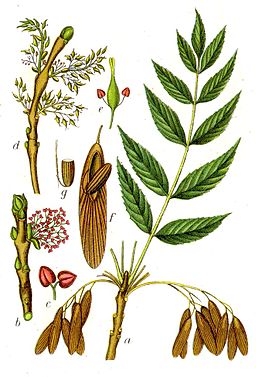 Slivoň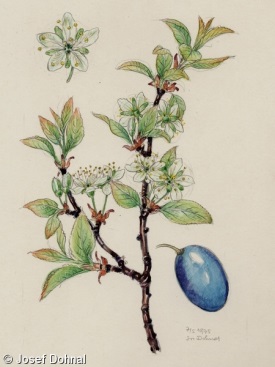 